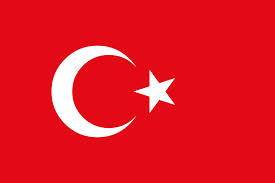 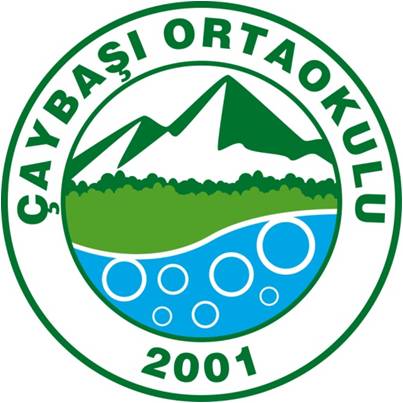 2013-2015 Comenius International Teacher’s Meeting ProgrammeBURSA -TURKEY04/03/201509:00= Meeting in front of the hotel-10:00-12:00= Arriving to Çaybaşı secondary school-wellcoming-students’ shows12:30=Visits to ULUDAĞ mineral water factory-LUNCH THERE14:00=Arriving to school,sport activities/coordinators meeting about project16:00=Leaving school17:00=Arriving to hotel20:00= Dınner outside                                                                               05/03/201508:30: going Misi ( a village near lake)10:00 Leaving Misi10:30: Visiting automobile technical hıgh school12:00 Bursa Grand bazaar14:30  Irgandı bridge (Ottoman hand-craft art gallery-15.00 )17:00 Arriving to hotel19:00 Mudanya-the town near the Marmara sea-Bursa’s North border (city sightseeing-DINNER) 06/03/2015Breakfast at the hotel08:30 Meeting in front of the hotelBURSA CITY TOUR:İnkaya big tree ,Murat hüdavendigar külliye ,Karagöz &Hacivat museum ,Atatürk’s house , Tophane, Ulucami-the biggest mosque, Yeşil mosque &tomb,Hünkar  museum (LUNCH),Kent museum,Merinos industry and  textile museum18:00 Arriving the  hotel Free time 07/03/201509:30 Meeting in front of the hotel10:30 Cumalıkızık (unesco heritage village&Ottoman houses)12:00  arriving to hotel –free tıme for relaxing16:30 leaving hotel for  the Çaybaşı secondary school show programme 17:30-Show programme (FOLK DANCES-SEMA-MEHTER ) 20:30 TURKISH NIGHT WITH FASIL (is a kind of popular Turkish music)-DINNER  (Kıyı Alaturka restaurant